Lundi 11 Mai 2020 – CE1 En option :Défi du jour : se filmer 20 secondes pour montrer un talent (dribble avec un ballon, chant, dessin, BMX, instrument de musique…)Correction de la dictée du lundi : Mon appareil photo est en panne. Mon petit frère parle dans son sommeil.Mardi 12 mai 2020 – CE1En option :Défi du jour : Le « mot-objet » : il s’agit d’écrire un mot avec l’objet nommé par le mot. Par exemple, le mot « bouchon » avec des bouchons, le mot « feuille » avec des feuilles, « brindilles » avec…des brindilles !Correction de la dictée du mardi : Maman prépare une ratatouille.                                                                Elle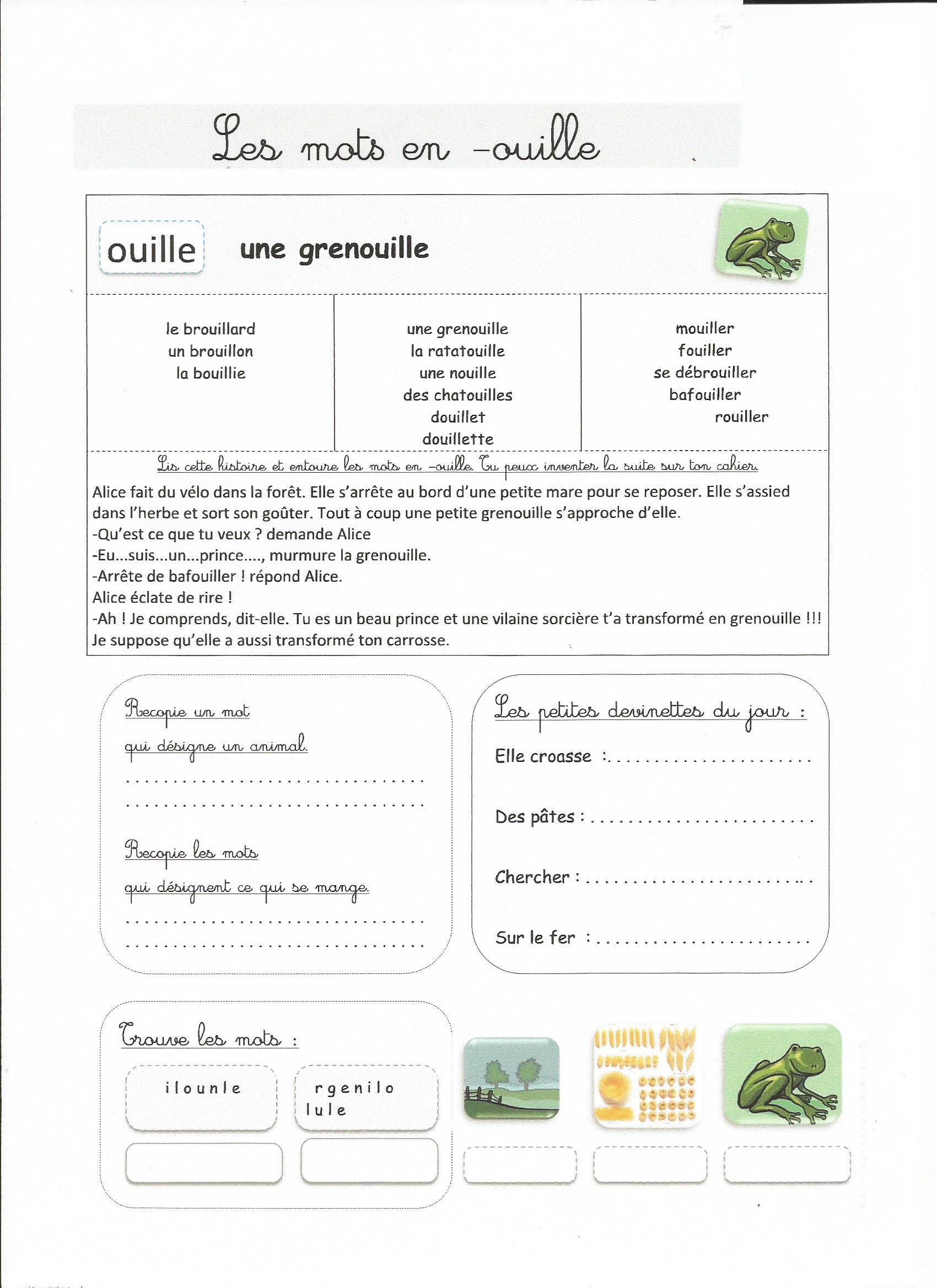 Temps estiméMatière Sujet Matériel nécessaireDéroulement10 minLecture et plan de travailCorrectionsDocuments sur le site de l’écoleAvec ton crayon vert, corrige tes exercices du plan de travail et ta fiche de lecture.15 minRédactionJogging d’écritureCahier d’écrivainEcris la date puis la consigne en noir : « Ma journée idéale : Imagine que tu es entièrement libre d’organiser une journée. Raconte ce que tu fais... »  Rédige ton jogging d’écriture.10 minCalcul mentalAdditions et soustractionsJeu de cartes Règle du jeu «Dépasse pas 100 »  Relis la règle du jeu et c’est parti !5 minCalculOpération du jourCahier du jourPrésente ton cahier du jour avec la date et le titre « Opération du jour ».Pose et calcule cette soustraction : 746 - 355 =10 minOrthographeSon (ouil)Fiche sur le son (ouil) à imprimer si possible puis à ranger dans le porte-vues(la fiche se trouve à la fin du tableau de jeudi)Tu peux revoir cette vidéo sur Canopé.https://lesfondamentaux.reseau-canope.fr/discipline/langue-francaise/orthographe/ecrire-le-debut-et-la-fin-des-mots/les-mots-termines-par-ail-eil-euil.htmlPuis tu lis et complète la fiche sur le son (ouil).  5 min Orthographe DictéeCahier du jourFichier audio ci-dessous ou sur le sitePrésente ton cahier avec le titre « Dictée du jour ».Double clique sur l’icône puis clique sur ouvrir. La lecture se lance automatiquement. Ecoute et écris les 2 phrases.Pour ne pas déranger toute ta famille, tu peux utiliser un casque ou des oreillettes, cela t’aidera à te concentrer. N’hésite pas à faire « pause » si ça va trop vite et à réécouter le nombre de fois que tu as besoin.Ensuite pour te relire, colorie les majuscules en orange, les mots appris en jaune, encadre les verbes en rouge et souligne les sujets en rouge. Vérifie l’accord du verbe avec le sujet.Corrige ta dictée en vert avec la correction qui est en bas du tableau. (Tu recopies en entier les mots faux en dessous.)15 minOrthographe Mots de la semaineCahier rougeLis tes mots et commence à les apprendre :le brouillard – un brouillon – une grenouille – une ratatouille – se débrouiller – des chatouilles – une citrouille – des nouilles15 minEcritureLettre majuscule YCahier d’écriture page 55Ecris la lettre Y en majuscule.Pour les 3 noms propres : Yanis Yvan Yvette30 minFrançais/MathématiquesPlan de travailCahier du jourPlan de travail 12 à imprimerFais 3 exercices de ton choix, dans la première colonne, (français et/ou mathématiques), en présentant comme d’habitude sur ton cahier du jour)20 minMathématiquesProblèmesFichier problèmes (2) ou (3)Résous 1 problème dans ton fichier de problèmes, là où tu es rendu.10 minLectureLire à voix haute et à voix basse1 livre de ton choixLis environ 5/6 lignes à voix haute après les avoir préparées puis lis la suite à voix basse.10 minPoésiePoésieCahier de poésieContinue d’apprendre ta poésie pour le 14 mai (groupe 3) ou pour le 28 mai (groupe 2)20 minInformatiqueTraitement de texteCahier de poésie + ordinateurSi tu as la possibilité, tape sur un logiciel de traitement de textes (Word, ...) Ton jogging d’écriture en respectant la mise en page.15 minSportActivité sportiveLe code sportifMOT DU JOUR : BONNE JOURNEE10 minAnglaisLa météoInternetClique sur le lien, écoute et essaie de répéter https://www.youtube.com/watch?v=I8GeA3anPdo&feature=emb_rel_endTemps estiméMatière Sujet Matériel nécessaireDéroulement15 minRédactionJogging d’écritureCahier d’écrivainEcris la date puis la consigne en noir :  « Où aimerais-tu partir en voyage ? Comment voyagerais-tu ?»Rédige ton jogging d’écriture.10 minCalcul mentalTable de multiplication : x4Cahier bleu InternetRevois la table x4. Tu peux aller sur logiciel éducatif et choisir de travailler la table x4https://www.logicieleducatif.fr/math/calcul/tablesmultiplication.php5 minCalculOpération du jourCahier du jourPrésente ton cahier du jour avec la date et le titre « Opération du jour ».Pose et calcule cette soustraction : 362 - 109 =15 minOrthographe Mots de la semaineCahier rouge (liste de mots)Continue à apprendre les mots.le brouillard – un brouillon – une grenouille – une ratatouille – se débrouiller – des chatouilles – une citrouille – des nouilles5 minOrthographeDictée du jourCahier du jourFichier audio sur le site ou ci-dessous.Présente ton cahier avec le titre « Dictée du jour ».Double clique sur l’icône puis clique sur ouvrir. La lecture se lance automatiquement. Ecoute et écris la phrase.Ensuite pour te relire, colorie les majuscules en orange, les mots appris en jaune, encadre les verbes en rouge et souligne les sujets en rouge. Vérifie l’accord du verbe avec le sujet.Corrige ta dictée en vert avec la correction qui est en bas du tableau. (Tu recopies en entier les mots faux en dessous)20 minLectureLire et comprendrePartie 3 L’Afrique de Zigomar de P. Corentin(la fiche se trouve sur le site de l’école)Tu relis la partie 2 puis tu lis la partie 3 plusieurs fois.Tu peux lire un paragraphe à haute voix.30 minFrançais/MathématiquesPlan de travailCahier du jourPlan de travail n°12Fais 3 exercices de ton choix, dans la deuxième colonne, (français et/ou mathématiques), en présentant comme d’habitude sur ton cahier du jour (titre, consigne en noir, n° de l’exercice dans la marge et exercice en bleu)20 minMathématiquesProblèmesFichier Problèmes 2 ou 3Résous 1 problème dans ton fichier de problèmes, là où tu es rendu.10 minChantChantCahier de chantsRevois les chants appris avec Céline.20 minInformatiqueTraitement de texteCahier d’écrivain + ordinateurSi tu as la possibilité, tape sur un logiciel de traitement de textes (Word, ...) ton jogging d’écriture en respectant la mise en page.15 minSportActivité sportiveLe code sportifMOT DU JOUR :  CORONAVIRUS10 minMathématiquesCalcul en ligneInternethttps://www.jeuxmaths.fr/jeuxhtml5/basketball/jeu/Tu cliques sur addition et soustraction en rose